МУНИЦИПАЛЬНОЕ ОБРАЗОВАТЕЛЬНОЕ УЧРЕЖДЕНИЕ ДОПОЛНИТЕЛЬНОГО     ОБРАЗОВАНИЯ  «ЦЕНТР ВНЕШКОЛЬНОЙ РАБОТЫ  «ЮНОСТЬ»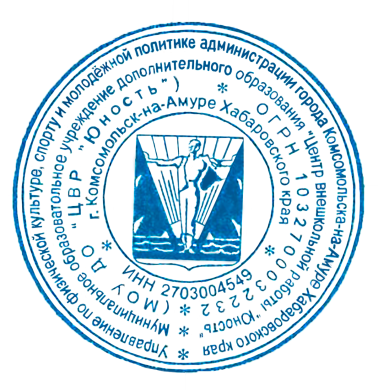 ДОПОЛНИТЕЛЬНАЯ ОБЩЕОБРАЗОВАТЕЛЬНАЯ ОБЩЕРАЗВИВАЮЩАЯ ПРОГРАММАпо Сценической Речи«фантазия»Осеннего  оздоровительного лагеря «Тайны русских сказок»художественной направленности                           (краткосрочная каникулярная)Возраст учащихся: 7-14 летСрок реализации: 5 днейСоставитель:Руина А.Ю.педагог дополнительного образованияПервой категорииг. Комсомольск-на-Амуре 2023	Содержание Раздел 1. КОМПЛЕКС ОСНОВНЫХ ХАРАКТЕРИСТИК ПРОГРАММЫ Пояснительная записка                                                                            стр.31.2 Цель и задачи программы                                                                        стр.5                                                                                                        1.3  Учебный план                                                                                            стр.61.4   Содержание программы                                                                         стр.61.5   Планируемые результаты                                                                      стр.7РАЗДЕЛ 2.  КОМПЛЕКС ОРГАНИЗАЦИОНН0-ПЕДАГОГИЧЕСКИХ УСЛОВИЙ2.1   Условия реализации программы                                                         стр.82.2   Формы контроля                                                                                     стр.92.3   Формы представления материалов                                                    стр.102.4   Оценочные материалы                                                                          стр.112.5. Здоровьесберегающие основы программы                                        стр.112.6. Календарно-учебный график                                                               стр.12Список источников                                                                                       стр.13Раздел 1. КОМПЛЕКС ОСНОВНЫХ ХАРАКТЕРИСТИК ПРОГРАММЫ Пояснительная запискаДополнительная общеобразовательная общеразвивающая программа «Основы актёрского мастерства» разработана в соответствии:  -     Федеральный Закон от 29 декабря 2012 г. № 273 «Об образовании в Российской Федерации»;Письмом Минобрнауки России «О направлении методических рекомендаций по реализации адаптированных дополнительных общеобразовательных программ, способствующих социально-психологической реабилитации, профессиональному самоопределению детей с ограниченными возможностями здоровья, включая детей-инвалидов, с учетом их особых образовательных потребностей» от 29 марта 2016 г. №ВК-641/09;Постановление Главного государственного санитарного врача Российской Федерации от 28.09.2020 г. № 28 «об утверждении санитарных правил СП 2.4. 3648-20 «Санитарно-эпидемиологические требования к организациям воспитания, обучения, отдыха и оздоровления детей и молодежи»;Приказ Минпросвещения России от 09.11.2018 г. № 196 «Об утверждении порядка организации и осуществления образовательной деятельности по дополнительным общеобразовательным программам»;Письмо Министерства образования и науки Российской Федерации от 18 ноября 2015 г. № 09-3242 «О направлении информации» (вместе с «Методическими рекомендациями по проектированию дополнительных общеразвивающих программ (включая разноуровневые программы)»);Концепция персонифицированного дополнительного образования детей в Хабаровском крае. Утверждена распоряжением правительства от 05.08.2019 №645-рп;Стандарт услуги по организации и осуществлению образовательной деятельности по дополнительным общеобразовательным (дополнительным общеразвивающим) программам детям в организациях, осуществляющих образовательную деятельность, на территории Хабаровского края (приказ Министерства образования и науки Хабаровского края от 30.01.2019 № 2);Положение о дополнительной общеобразовательной программе, реализуемой в Хабаровском крае (приказ Министерства образования и науки Хабаровского  края № 383 П от 26.09.2019);            -    Федеральный проект «Успех каждого ребёнка» с 1 октября 2018г-31 декабря 2024г. Формирование эффективной системы выявления, поддержки и развития способностей и талантов у детей и молодежи, основанной на принципах справедливости, всеобщности и направленной на самоопределение и профессиональную ориентацию всех обучающихся.           -    Распоряжения  Правительства Хабаровского края от 23 января 2015г №20-рп «О ходе реализации основных направлений государственной  молодёжной политики в Хабаровском крае». Концепция государственной молодёжной политики Хабаровского края на период до 2025 года,  разработана в целях обеспечения интересов общества и молодёжи Хабаровского края в области государственной молодёжной политики;          - Устав МОУ ДО «ЦВР «Юность».Важная роль в духовном становлении личности принадлежит театральному искусству, которое, удовлетворяя эстетические потребности личности, обладает способностью формировать ее сознание, расширять жизненный опыт и обогащать чувственно-эмоциональную сферу. «Значение произведений искусств заключается в том, что позволяют «пережить кусочек жизни» через осознание и переживание определенного мировоззрения, чем  «создают определенные отношения и моральные оценки, имеющие несравненно большую силу, чем оценки, просто сообщаемые и усваиваемые» (Б.В.Теплов).Совершенствование «аппарата переживания» (К.Станиславский) и «аппарата осмысления» через развитие театральных способностей, творческого мышления и творческой активности на основе классической театральной культуры способствует   духовному, социальному и профессиональному становлению личности ребенка. Направленность программы: художественная.Уровень освоения: стартовый, разноуровневая.Адресат программыЦелевая аудитория программы – дети от 7 до 18 лет. Количество обучающихся в группе до 15 человек. Актуальность программы   Важная роль в духовном становлении личности принадлежит театральному искусству, которое, удовлетворяя эстетические потребности личности, обладает способностью формировать ее сознание, расширять жизненный опыт и обогащать чувственно-эмоциональную сферу. «Значение произведений искусств заключается в том, что позволяют «пережить кусочек жизни» через осознание и переживание определенного мировоззрения, чем  «создают определенные отношения и моральные оценки, имеющие несравненно большую силу, чем оценки, просто сообщаемые и усваиваемые» (Б.В.Теплов).       Совершенствование «аппарата переживания» (К.Станиславский) и «аппарата осмысления» через развитие театральных способностей, творческого мышления и творческой активности на основе классической театральной культуры способствует   духовному, социальному и профессиональному становлению личности ребенка.    Актуальность программы театра-студии определяется необходимостью успешной социализации ребёнка в современном обществе, его жизненным и профессиональным самоопределением, продуктивным освоением социальных ролей в широком диапазоне и творческой реализацией. Программа объединяет в себе различные аспекты театрально- творческой деятельности, необходимые как для профессионального становления, так и для практического применения в жизни.Цель и задачи программы.Цель:Развитие  творчески   активной личности воспитанника средствами театральной деятельности, содействие их жизненному и профессиональному самоопределению.Задачи:        Предметные: – обучить воспитанников  основам театральной деятельности, сформировать навыки актёрского мастерства;Личностные: - развивать творческие артистические способности детей, развить коммуникативные и организаторские способности воспитанника.Метапредметные:  - сформировать художественно - эстетический вкус, воспитывать социальную активность личности воспитанника.Учебный планСодержание программы   Программа на первый содержит блоки: «театральная игра», «ритмопластика», «культура и техника речи», «основы театральной культуры».   Блок  «Театральная  игра»  - исторически сложившееся общественное явление, самостоятельный вид деятельности, свойственный человеку.Блок  «Ритмопластика» включает в себя комплексные ритмические, музыкальные, пластические игры и упражнения, призванные обеспечить развитие естественных психомоторных способностей дошкольников, свободы и выразительности телодвижений, обретение ощущения гармонии своего тела с окружающим миром.Блок «Культура и техника речи». Данный раздел работы объединяет игры и упражнения, направленные на развитие дыхания и свободы речевого аппарата.Блок «Основы театральной культуры». Этот раздел работы призван познакомить учащихся с элементарными понятиями, профессиональной терминологией театрального искусства (особенности театрального искусства; виды театрального искусства, основы актерского мастерства, культура зрителя).Изменю себя, друзья. Догадайтесь, кто же я?Теория: понятие движение, мимика, голос; Практика: игра «Измени голос», знакомство с упражнениями на развитие дыхания «Покачаем куклу», на внимание: «Слушаем тишину».Пойми меня.Теория: имитация характерных движений животных.Практика: отгадывание загадок, упражнения на развитие внимания «Будь внимательным», Язык жестов и эмоцийТеория: понятия движения, жеста, мимики и эмоций.Практика: игры «Где мы были,  мы не скажем», «Смелые мышки», упражнение на развитие внимания «Делай как я»Театральная играТеория: правила театральных игр, их пользаПрактика: Игры «Да-нет», «Остров», «Друг-враг», «Эволюция», «Экстрасенсы», «Третий лишний»ЭтюдыТеория: понятия этюд, предлагаемые обстоятельства и событиеПрактика: Этюды на тему «Скамейка примирения», «Дощечка через лужу», «Сюрприз», «Ура, каникулы!».1.7. Ожидаемый результат по программеПредметные:- знают основные театральные термины - познакомились с основными видами  театрального искусства; - могут показать 5-8 артикуляционных поз; - могут произносить скороговорку с разными интонациями; - могут строить простейший диалог; - могут составлять предложения с заданными словами. Личностные:- могут действовать согласованно, запоминать заданные позы; - запоминают и описывают внешний вид каждого ребёнка; - могут делать длинный вдох при незаметном коротком вдохе; - произносить скороговорки в разных темпах;Метапредметные:- владеют техникой снятия напряжения с отдельных групп мышц;-сформирован художественно - эстетический вкус;-воспитание социальной активности личности воспитанника.   В результате реализации программы обучающиеся становятся настоящими любителями театра – активными участниками  школьной самодеятельности, осознают ценность своей театрально-творческой деятельности для окружающих.РАЗДЕЛ 2.  КОМПЛЕКС ОРГАНИЗАЦИОНН0-ПЕДАГОГИЧЕСКИХ УСЛОВИЙ2.1. Условия реализации программыНабор учащихся осуществляется с предварительным выявлением задатков и склонностей детей к театральному виду деятельности.   Психолого-педагогические условия реализации программы включают:   Методы обучения и воспитания:- Обучения (монологический, диалогический, алгоритмический, показательный).- Преподавания (объяснительный, информационно-сообщающий, иллюстративный).- Учения (репродуктивный, исполнительский, поисковый, проблемный).-  Воспитания (убеждения, упражнения, личный пример).   Формы проведения учебных занятий подбираются с учетом цели и задач, познавательных интересов и индивидуальных возможностей воспитанников, специфики содержания данной образовательной программы и возраста учащихся:· Ролевые игры;· Упражнения на взаимодействия в группе;· Тренинги;· Творческие задания;· Конкурсы (участие в районных, областных и всероссийских);· Проигрывание ситуаций;· Дискуссии;· Встречи с актерами, режиссерами;· Экспресс тесты и опросы;· Беседы;          · Показы;          · Шоу;          · Творческие вечера;          · Праздники. Средства: использование наглядных пособий, раздаточного материала, аудио и видео материаловПсихологическое обеспечение программы включает в себя следующие компоненты:-  Создание комфортной, доброжелательной атмосферы на занятиях;- Проведение психологического тестирования с целью выявления направленности личности;- Побуждение творческого воображения учащихся к практической и творческой деятельности;- Применение индивидуальных групповых и массовых форм обучения.Материально-техническое обеспечениеДля организации и осуществления воспитательно-образовательного процесса с учащимися театра-студии необходим ряд компонентов, обеспечивающих его эффективность:- наличие учебных и служебных помещений (зала для проведения репетиционных занятий, сцены, гардероба, санитарных комнат);-  стулья;- маты, матрацы;- кубы различных форм;- Музыкальное и световое оборудование;- зеркала, грим;- реквизит, костюмы;- ширмы (стационарные, передвижные);- компьютер;- видеофонд записей постановок тетра-студии.Формы контроляПедагогический мониторинг позволяет в системе отслеживать результативность образовательного процесса. Педагогический мониторинг включает в себя традиционные формы контроля (входящий, промежуточный, итоговый), диагностику творческих способностей; характеристику уровня творческой активности воспитанникаМетодами мониторинга являются анкетирование, интервьюирование, тестирование, наблюдение.Программой предусмотрены наблюдение и контроль за развитием личности учащихся, осуществляемые в ходе проведения анкетирования и диагностики (рекомендации по использованию диагностических методик, анкет даны в приложении). Результаты диагностики, анкетные данные позволяют педагогам театра-студии лучше узнать детей, проанализировать межличностные отношения в группе, выбрать эффективные направления деятельности по сплочению коллектива воспитанников, пробудить в детях желание прийти на помощь друг другу. На начальном этапе обучения программой предусмотрено обязательное выявление интересов, склонностей, потребностей учащихся, уровень мотивации, а также уровень творческой активности.В конце каждого учебного года проводится повторная диагностика с использованием вышеуказанных методик с целью отслеживания динамики развития личности учащихся.Основными формами подведения итогов по программе  является участие учащихся театра-студии в театральных конкурсах, смотрах, фестивалях местного, регионального, российского уровня. По окончании курса обучения учащиеся получают свидетельства установленного образца.Методические материалыТехнологииОценочные материалыТест 1-й год обучения: https://docs.google.com/forms/d/e/1FAIpQLSeKu58NAC1YSpdKHKtff9AdItDyTBHCU_Q1K78I566VDmBmZw/viewform?usp=share_link  Здоровьесберегающие основы программы   Проблемы сохранения здоровья учащихся и педагогов, привитие навыков здорового образа жизни, создание условий, направленных на укрепление здоровья, сохранение здоровья физического, психического и духовного, очень актуальны сегодня. Следует обеспечить  возможность сохранения здоровья за период всего его обучения, сформировать у него необходимые знания, умения и навыки по здоровому образу жизни, научить использовать полученные знания в повседневной жизни.   Здоровье детей - это политика, в которой заложено наше будущее, поэтому перед педагогами, родителями и общественностью стоит задача воспитания здорового поколения. В соответствии с Законом «Об образовании» здоровье детей и подростков относится к приоритетным направлениям государственной политики в сфере образования.      Обозначая  цели деятельности по здоровьесбережению,  мы исходили из полученных сведений о фактическом состоянии здоровья обучающихся, о неблагоприятных для здоровья факторах, о выявленных достижениях педагогической науки и практики в сфере здоровьесбережения.   Специфика театральной деятельности  открывает большие возможности для сохранения и укрепления здоровья детей. Помимо традиционных мероприятий по здоровьесберегающей деятельности: занятие на свежем воздухе; тренинги с участием психолога; беседы с участие медицинского  работника; разминки; упражнений для снятия психофизических зажимов на занятиях также используется элементы системы Пилатеса, дыхательная гимнастика А.Н.Стрельниковой и З.Савковой.    На учебном занятии в соответствии с требованиями  СанПиН соблюдается питьевой режим, проветривание кабинета на перерывах, а также по необходимости перед занятием дается время  для приема детьми пищи, т.к. многие приходят на занятие сразу после детского сада (важно проследить, чтобы пища была полезная).    Мониторинг состояния физического и психического здоровья обучающихся представляет собой замкнутый цикл, который включает в себя систему мер: на входе (в начале года) мониторинг по сохранению и укреплению физического и психологического здоровья обучающихся; на выходе (в конце года) мониторинг позволяющий оценить эффективность работы и выработать новые рекомендаций.     Такая система работы и отслеживания образовательной и внеучебной деятельности в области формирования здорового образа жизни обучающихся позволяет вносить изменения и делать корректировку всей дальнейшей работы по сохранению и укреплению здоровья учащихся.Календарный учебный графикСписок источниковСписок литературы для педагога:1.  Аникеева Н.П. Воспитание игрой. Книга для учителя. – М.: Просвещение, 2004.2. Генералова И.А. Мастерская чувств. – М., 2006.3. Гиппнус С.В. Гимнастика чувств. Тренинг творческой психотехники. - Л.-М.: Искусство, 2002.4. Концепция персонифицированного дополнительного образования детей в Хабаровском крае от 05.08.2019г.5. Невский Л. А. Ступени мастерства. - М.: Искусство, 2005.6.  Новицкая Л.П. Тренинг и муштра. - М., 2002.7. Письмо Министерства образования и науки РФ от 18.11.2015г. № 09-3242 Метод. рекомендации по ДОП8. Поламишев А. М. Мастерство режиссера. Действенный анализ пьесы. -М.: Просвещение, 2006.9. Правила ПФ Миниобр Хабаровского края от 26.09.2019г. №1321 10. Приказ Минпрос РФ от 09 ноября 2018 г. № 19611. СанПиН 2.4.3648-20 (от 28.09.2020г. № 28)12. Федеральный закон  от 29.12.2012 г. № 273-ФЗ  «Об образовании в РФ».13. Щуркова Н. Е. Воспитание: Новый взгляд с позиции культуры. - М.: Педагогический поиск, 2005.14.  Чистякова М.И. Психогимнастика.-М: Просвещение, 2004.Список литературы для обучающихся:Гиппнус С.В. Гимнастика чувств. Тренинг творческой психотехники. - Л.-М.: Искусство, 2002.Невский Л. А. Ступени мастерства. - М.: Искусство, 2005. Новицкая Л.П. Тренинг и муштра. - М., 2002.Чистякова М.И. Психогимнастика.-М: Просвещение, 2004.РАССМОТРЕНОна заседанииметодического объединенияпротокол№ _2_____от «26»10.2023гПРИНЯТОпедагогическим советом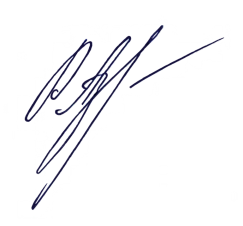 МОУ ДО «ЦВР «Юность»протокол №__2___от «26» 10.2023г УТВЕРЖДАЮДиректор МОУ ДО «ЦВР «Юность»________ А.Л.РусаковаПриказ №__164_ от «26» 10.2023г №Наименование темыКоличество часовКоличество часовКоличество часов№Наименование темыВсегоТеорияПрактика1Изменю себя, друзья. Догадайтесь, кто же я?10.50.52Пойми меня.10.50.53 Язык жестов и эмоций.10.50.54Театрализованная игра1-15Этюды1-1Итого часов51.53.5методыформы и приёмынаглядныйРассматривание фото, иллюстраций. Просмотр учебных фильмов, презентаций, видео спектаклей.ИнформационнорецептивныйОбследование декораций, реквизита, перчаточных кукол с использованием различных анализаторов (зрительных, тактильных).репродуктивныйВоспроизводство знаний своих способов деятельности (фантазирование на заданную тему, показ этюдов)практический Использование детьми на практике полученных знаний и увиденных приёмов работы. Этюды, игровые ситуации, обыгрывание реквизита и декораций, спектакли, открытые уроки, конкурсы, элементарная поисковая деятельность.словесныйОбъяснение сверхзадачи, предлагаемых обстоятельств, сквозного действия. Беседы, дискуссии, обсуждение ситуаций, чтение  литературы.  проблемныйПостановка проблемы и поиск её решения. Творческое использование готовых заданий, самостоятельное их преобразованиеигровойИспользование театральных игр для организации деятельности.частично-поисковый Решение проблемных задач с помощью педагога и самостоятельно.Личностноориентированная технология Направлена на гуманное отношение к детям и включает в себя: педагогическую любовь к детям, заинтересованность в их судьбе; оптимистическую веру в ребенка; сотрудничество, мастерство общения; отсутствие прямого принуждения; терпимость к детским недостаткам. Поэтому педагоги должны создавать каждому ребенку ситуацию успеха, одобрения, поддержки, доброжелательности, чтобы каждое занятие, приносило ему радость; предоставлять возможности и помогать детям, реализовать себя в любых видах деятельностиИКТ - технологии Театрализованная деятельность с использованием презентационного материала, мультимедийных пособий приобретает новую окраску, проходит более эмоционально, выразительно, что в итоге и способствует повышения уровня развития творческих способностей детей.Освещения деятельности студии по средством интернет сетей способствует актуализации театрального направления, оповещения родителей и занятости детей.Игровые педагогические технологии:       Создание творческой атмосферы обучения творчеству. Целью игровых технологий является решение ряда задач:  дидактических (расширение кругозора, познавательная деятельность; формирование определенных умений и навыков, необходимых в практической деятельности);  развивающих (развитие внимания, памяти, речи, мышления, воображения, фантазии, творческих идей, находить оптимальные решения);  воспитывающих (воспитание самостоятельности, воли, формирование нравственных, эстетических и мировоззренческих позиций, воспитание сотрудничества, коллективизма, общительности);  социализирующих (приобщение к нормам и ценностям общества; адаптация к условиям среды).МесяцДатаТема занятияФорма проведенияК-во часовФорма контроля1030Изменю себя, друзья. Догадайтесь, кто же я?Театрализованные игры, индивидуальные творческие задания, беседа-диалог1Наблюдения на занятиях, тестирование1030Пойми меняТеатрализованные игры, индивидуальные творческие задания, беседа-диалог1Наблюдения на занятиях, тестирование1030Язык жестов и эмоцийТеатрализованные игры, индивидуальные творческие задания, беседа-диалог1Наблюдения на занятиях, тестирование1031Театрализованная играТеатрализованные игры, индивидуальные творческие задания, беседа-диалог1Наблюдения на занятиях, тестирование1031ЭтюдыТеатрализованные игры, индивидуальные творческие задания, беседа-диалог1Наблюдения на занятиях, тестирование